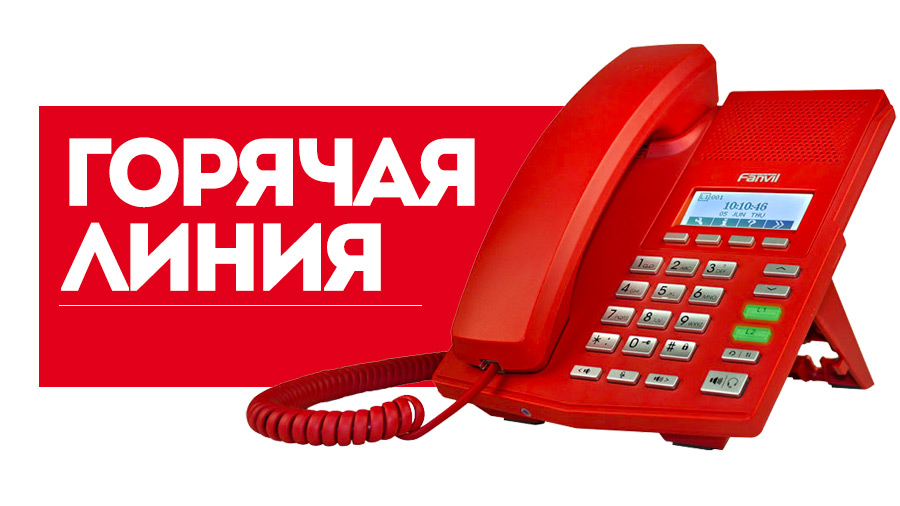 Работает «горячая линия» по вопросу незаконного сбора денежных средств  в образовательных учреждениях Неверкинского районаЕжегодно с началом нового учебного года поступают сообщения о сборах денежных средств с родителей на нужды учреждений образования. Правительством РФ разработан комплекс мер, направленных на недопущение незаконных сборов денежных средств с родителей обучающихся в образовательных учреждениях.В Неверкинском районе по данным фактам можно обратиться в администрацию Неверкинского района, отдел образования Неверкинского района по телефонам:2-02-40  Акчурина Наталия Васильевна, заместитель главы администрации по социальным вопросам.2-13-60  Тарасова Ольга Александровна, начальник отдела образования Неверкинского района.